Дистанционные интерактивные ресурсы в совместной работе с родителями по включению игрового набора «Мир головоломок» в образовательную деятельность.Чумаева Галина Геннадьевна-методист.Лобанова Юлия Александровна – учитель-логопед.Фоминова Татьяна Александровна – учитель-дефектолог.Муниципальное автономное дошкольное образовательное учреждение детский сад № 200 «Волшебный башмачок» городского округа Тольятти mood180@yandex.ruВключение игр-головоломок в образовательный  процесс позволяет повысить интерес к деятельности, мотивацию детей и  разнообразить формы проведения занятий.Непосредственными участниками образовательного процесса являются родители, включение которых существенно улучшает образовательный процесс и позволяет достичь наибольших результатов обучающихся.Привлечение родителей к деятельности  с головоломками имеет несколько преимуществ. Во-первых, родители,  знакомясь с конкретными целями и задачами  головоломок,  получают больше информации об образовательном процессе своего ребенка. Что в свою очередь позволяет лучше понять, какими навыками и умениями он владеет. Во-вторых, участие родителей позволяет им увидеть интересы своего ребенка и выявить  способности:- технические (в процессе создания постройки)- интеллектуальные (продумывании всех этапов деятельности)- художественные (в творческом оформлении и обыгрывании новых построек).В третьих, совместная деятельность способствует укреплению и развитию взаимоотношения между родителями, педагогами и детьми. Включение родителей в совместную деятельность начиналась со знакомства с игровым набором. Педагогами нашего детского сада были разработаны видеоролики обучающего характера по головоломкам: «Слагалица», «Осенний кубик», «Складушки» и размещены в облачном хранилище.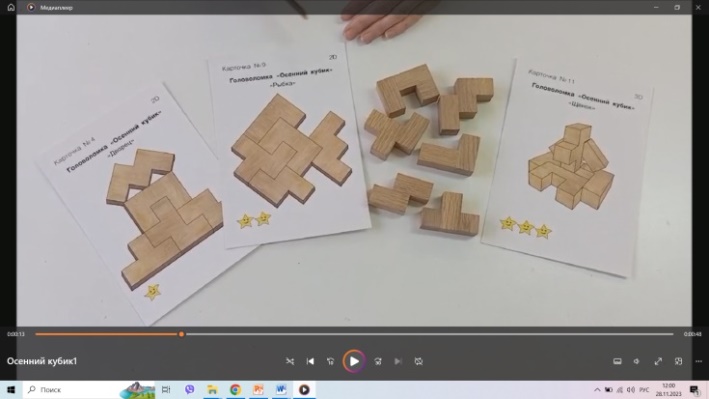    Для удобства и доступности получения родителями ознакомительной информации,  ссылки на мультимедийные источники были закодированы. Наглядные интерактивные плакаты и буклеты с QR-кодом разместили на информационном стенде в раздевалке.Родители в любое удобное время имели возможность познакомиться с приемами работы с конкретной головоломкой (в раздевалке, ожидая ребенка или дома).  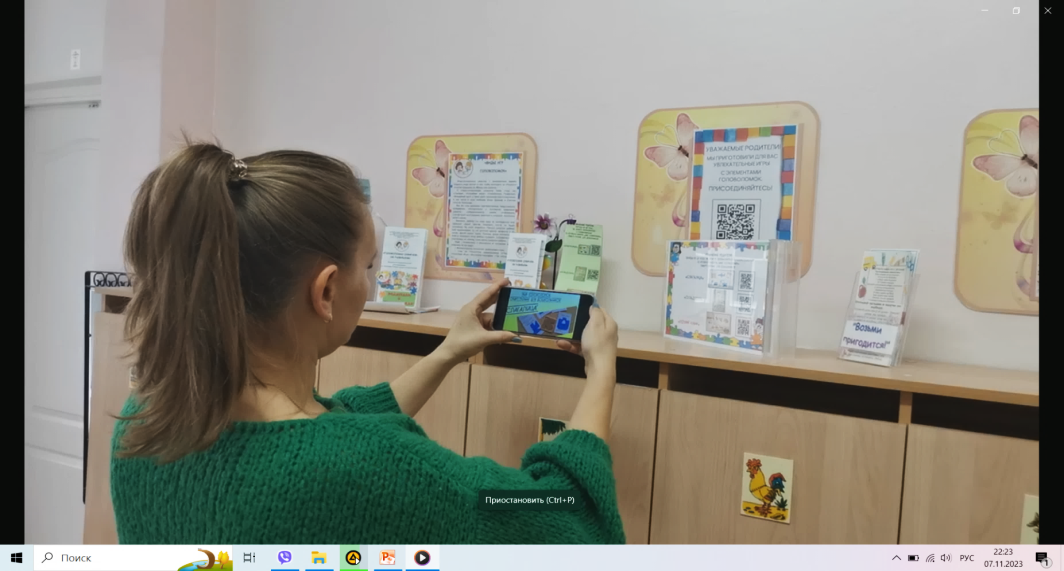 После ознакомления с головоломками родителям были предложены новые QR-коды с интерактивными квест-играми, содержащими в себе задания на развитие: пространственного и логического мышления, внимания, зрительной памяти, подготавливающие к продуктивному взаимодействию с головоломками.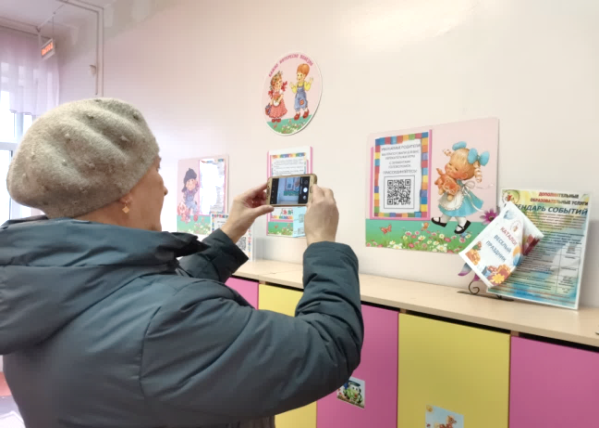 За каждое выполненное задание квеста, ребенок получает часть разрезной картинки. Из полученных частей собирается изображение схемы, как итоговый результат прохождения квест-игры.Предмет, изображенный на ней, ребенок собирает из деталей головоломки уже в группе. 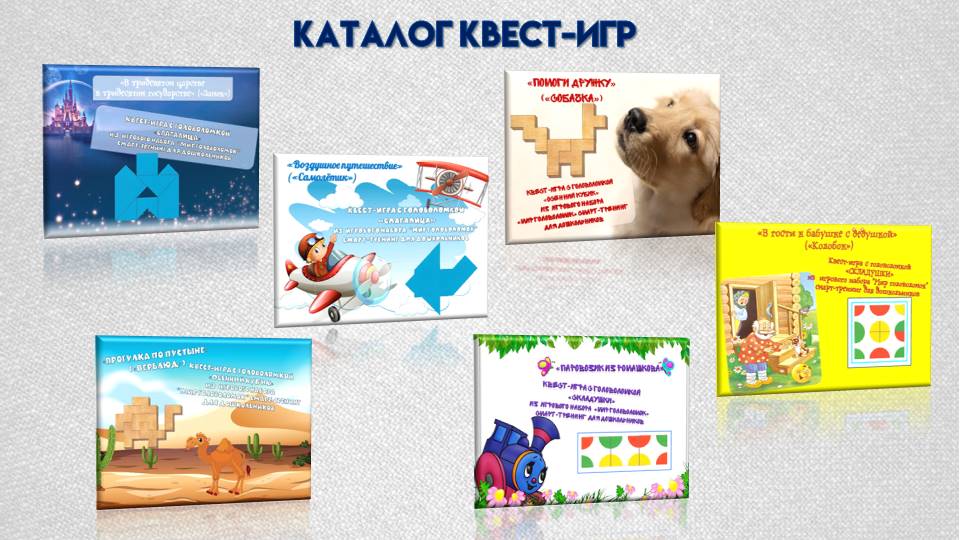 Постройка фотографируется педагогом и оформляется в папку достижений дошкольника.Чтобы информировать родителей о разнообразных формах работы дошкольников  с головоломками, был создан собственный информационный канал  УМКИ – ГоловоЛУМКИ  на «YouTube» канале. Интернет страница посвящена головоломкам, а именно реализации игрового набора «Мир головоломок» смарт-тренинг для дошкольников».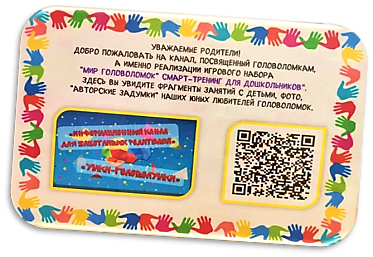 Родители знакомятся с различными событиями  практической деятельности детей в детском саду,   фотографиями  и видеороликами, фрагментами занятий с применением игр-головоломок.Это позволяет выявить конкретные  интересы и способности  своего ребенка, чтобы в дальнейшем  развивать необходимые навыки, предоставляя дополнительные возможности для их использования вне дошкольного учреждения.ЛитератураМир головоломок. Смарт-тренинг для дошкольников. Методические рекомендации. Электронное издание. – Москва: ВОО «Воспитатели России», 2021. – 1 электрон. опт. диск (CD-ROM) (30,2Mb).-Текст: электронный.Никитин Б.П. "Ступеньки творчества. Развивающие игры", Самокат 2018- 384 с.Ращикулина, Е. Игры-головоломки в развитии мышления дошкольников / Е. Ращикулина // Дошкольное воспитание. – 1990. - №3. – 27-31 с. Щетинина А.М., Смирнова Н.П. Формирование умственных действий у дошкольников: Методическое пособие. - Великий Новгород: НовГУ им. Ярослава Мудрого, 2000. - 116 с. 